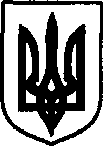 УКРАЇНАДунаєвецька міська рада VII скликанняР І Ш Е Н Н ЯСорок першої сесії21 вересня 2018 р.				Дунаївці 				№ 5-41/2018рПро затвердження Порядку залучення, розрахунку розміру і використання коштів пайової участі у створенні і розвитку інженерно-транспортної та соціальної інфраструктури населених пунктів на території Дунаєвецької міської радиЗ метою розвитку інженерно-транспортної і соціальної інфраструктури населених пунктів на території Дунаєвецької міської ради та приведення у відповідність з чинним законодавством механізму залучення, розрахунку розміру і використання коштів пайової участі у розвитку інфраструктури, керуючись ст. 40 Закону України «Про регулювання містобудівної діяльності», ст.ст. 9, 12, 13, 31 Закону України «Про засади державної регуляторної політики у сфері господарської діяльності», ст. 26 Закону України «Про місцеве самоврядування в Україні», враховуючи пропозиції спільного засідання постійних комісій від 18.09.2018 р., міська радаВИРІШИЛА:1. Затвердити Порядок залучення, розрахунку розміру і використання коштів пайової участі у створенні і розвитку інженерно-транспортної та соціальної інфраструктури населених пунктів на території Дунаєвецької міської ради (додаток 1).2. Затвердити Нормативи для розрахунку розміру пайової участі у розвитку інженерно-транспортної та соціальної інфраструктури населених пунктів на території Дунаєвецької міської ради на 2018 рік (додаток 1 до Порядку).3. Затвердити Типовий договір про пайову участь (внесок) замовника у створенні і розвитку інженерно-транспортної та соціальної інфраструктури населених пунктів на території Дунаєвецької міської ради (додаток 2 до Порядку).4. Затвердити Розрахунок розміру пайової участі замовника у створенні і розвитку інженерно-транспортної та соціальної інфраструктури населених пунктів на території Дунаєвецької міської ради по об’єкту будівництва, вартість якого визначена на підставі нормативів для одиниці створеної потужності (додаток 1 до Типового договору).5. Вважати такими, що втратили чинність рішення одинадцятої (позачергової) сесії міської ради VI скликання від 18 жовтня 2011 р. №3-11/2011р «Про затвердження Положення про цільовий фонд розвитку інженерно-транспортної та соціальної інфраструктури міста Дунаївці» та рішення тридцять третьої сесії VI скликання від 25 жовтня 2013 р. №12-33/2013 р «Про внесення доповнень до рішення №3-11/2011р від 18 жовтня 2011 року «Про затвердження Положення про цільовий фонд розвитку інженерно-транспортної та соціальної інфраструктури міста Дунаївці».6. Рекомендувати органу державної реєстрації прав на нерухоме майно здійснювати державну реєстрацію прав власності на об’єкти містобудування, що розташовані на території Дунаєвецької міської ради, виключно при наявності довідки Дунаєвецької міської ради про виконання умов цього рішення.7. Контроль за виконанням цього рішення покласти на заступника міського голови (С.Яценко), земельно-архітектурний відділ апарату виконавчого комітету Дунаєвецької міської ради (В.Макогончук) та постійну комісію з питань містобудування, будівництва, агропромислового комплексу, земельних відносин та охорони навколишнього природного середовища (голова комісії С.Кобилянський).Міський голова								В.Заяць